Новый подход к синтезу несимметрично-замещенных N-алкилпиперазинов Поспелов Е.В.,1,2 Сухоруков А.Ю.2,3 Студент, 6 курс специалитета 1Московский государственный университет имени М.В. Ломоносова, химический факультет, Москва, Россия2Институт органической химии имени Н.Д. Зелинского РАН, 119991, Россия, г. Москва,Ленинский проспект, 473 РХТУ им. Д. И. Менделеева, 125047, Москва, Миусская пл., 9E-mail: evpos00@mail.ru Замещенные азотистые гетероциклы, такие как пиперидины или пиперазины, являются ценными полупродуктами в синтезе различных природных соединений. Однако их синтез, особенно несимметрично-замещенных, не всегда является простой задачей.Нами предложен новый подход к синтезу N-алкилпиперазинов 1, которые могут рассматриваться как предшественники в синтезе различных лекарственных препаратов. Ключевой стадией синтеза является реакция каталитического гидрирования несимметричных 1,5-диоксимов 2. 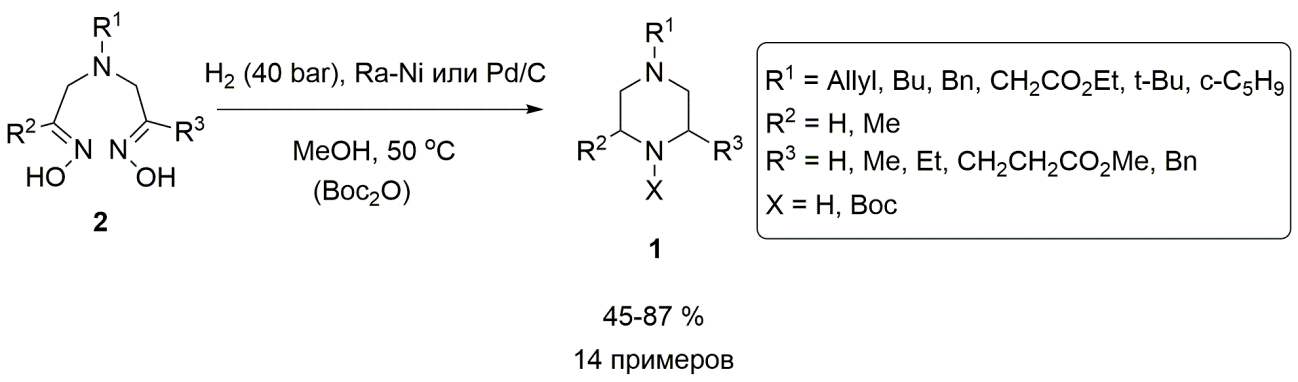 Схема 1. Синтез целевых пиперазинов 1Необходимые диоксимы 2 были синтезированы путем последовательного присоединения по Михаэлю двух молекул нитрозоалкенов NSA к различным аминам. В качестве удобного источника нестабильных NSA нами были использованы их устойчивые нитрозоацетали N,N-бис(силокси)енамины BSENA, которые позволяют генерировать NSA в мягких условиях под действием нуклеофилов.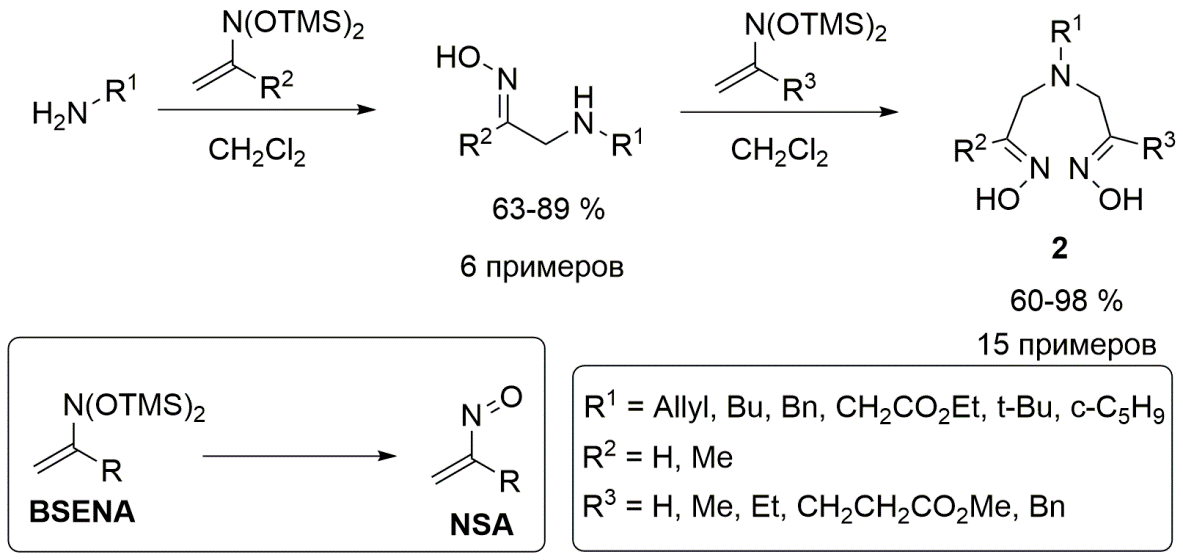 Схема 2. Синтез необходимых 1,5-диоксимов 2Работа выполнена при финансовой при финансовой поддержке Совета по грантам Президента Российской Федерации (МД-3478.2022.1.3).